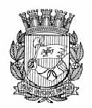 Publicado no D.O.C. São Paulo, 34, Ano 61, Quarta- feira.24 de Fevereiro de 2016Gabinete do Prefeito, Pág. 01PORTARIA 54, DE 23 DE FEVEREIRO DE 2016FERNANDO HADDAD, Prefeito do Município de São Paulo,usando das atribuições que lhe são conferidas por lei,RESOLVE:Exonerar a senhora MARINA DELLA VEDOVA, RF 823.199.1,do cargo de Chefe de Gabinete, símbolo CHG, do Gabinetedo Secretário, da Secretaria Municipal do Verde e do MeioAmbiente.PREFEITURA DO MUNICÍPIO DE SÃO PAULO, aos 23 defevereiro de 2016, 463° da fundação de São Paulo.FERNANDO HADDAD, PrefeitoPORTARIA 55, DE 23 DE FEVEREIRO DE 2016FERNANDO HADDAD, Prefeito do Município de São Paulo,usando das atribuições que lhe são conferidas por lei,RESOLVE:Exonerar o senhor ROMILDO DE PINHO CAMPELLO, RF823.671.2, do cargo de Secretário Adjunto, símbolo SAD, doGabinete do Secretário, da Secretaria Municipal do Verde e doMeio Ambiente.PREFEITURA DO MUNICÍPIO DE SÃO PAULO, aos 23 defevereiro de 2016, 463° da fundação de São Paulo.FERNANDO HADDAD, PrefeitoTITULOS DE NOMEAÇÃOTÍTULO DE NOMEAÇÃO 7, DE 23 DE FEVEREIRODE 2016FERNANDO HADDAD, Prefeito do Município de São Paulo,usando das atribuições que lhe são conferidas por lei,RESOLVE:Nomear o senhor ARISTIDES DE MEDEIROS JÚNIOR, RF187.925.1, para exercer o cargo de Chefe de Gabinete, símboloCHG, do Gabinete do Secretário, da Secretaria Municipal doVerde e do Meio Ambiente.PREFEITURA DO MUNICÍPIO DE SÃO PAULO, aos 23 defevereiro de 2016, 463° da fundação de São Paulo.FERNANDO HADDAD, PrefeitoTÍTULO DE NOMEAÇÃO 8, DE 23 DE FEVEREIRODE 2016FERNANDO HADDAD, Prefeito do Município de São Paulo,usando das atribuições que lhe são conferidas por lei,RESOLVE:Nomear a senhora RAQUEL LIMA, RF 757.608.1, paraexercer o cargo de Secretária Adjunta, símbolo SAD, do Gabinetedo Secretário, da Secretaria Municipal do Verde e do MeioAmbiente.PREFEITURA DO MUNICÍPIO DE SÃO PAULO, aos 23 defevereiro de 2016, 463° da fundação de São Paulo.FERNANDO HADDAD, PrefeitoSecretarias, Pág.06COORDENAÇÃO DASSUBPREFEITURASGABINETE DO SECRETÁRIOPORTARIA N. 11/SMSP/2016LUIZ ANTÔNIO MEDEIROS, Secretário Municipal deCoordenação das Subprefeituras, no uso das atribuições quelhes são conferidas por lei, eCONSIDERANDO os termos do art. 1º do Decreto nº 54.296,de 02 de setembro de 2013, que conferiu à Secretaria Municipalde Coordenação das Subprefeitura a atribuição de coordenaçãodas atividades desenvolvidas na área do Pátio do Pari;CONSIDERANDO os termos do Decreto nº 54.318, de 6de setembro de 2013, que regulamentou o funcionamento docomércio denominado Feira da Madrugada, desenvolvido noimóvel situado no Pátio do Pari;CONSIDERANDO os termos do art. 4º do Decreto nº54.296, de 02 de setembro de 2013, que conferiu à SecretariaMunicipal do Desenvolvimento, Trabalho e Empreendedorismoa competência para a realização do procedimento licitatórioe respectiva contratação para a implementação do projeto defomento do comércio e desenvolvimento social e econômicono imóvel;CONSIDERANDO, ainda, as obrigações decorrentes doContrato n. 013/2015/SDTE, celebrado entre o Município de SãoPaulo e o Consórcio Circuito de Compras São Paulo SPE S.A,dentre as quais a de proceder à transferência da área norte doPátio do Pari livre e desimpedida de bens e pessoas;RESOLVE:I – Para o cumprimento das obrigações decorrentes doContrato n. 013/2015/SMDTE, dentre as quais proceder à transferênciado imóvel onde se desenvolve a Feira da Madrugadalivre e desimpedido de bens e pessoas, as atividades comerciaisserão encerradas às 12h00 do dia 26/02/2016, permanecendo oimóvel fechado entre os dias 27/02/2016 e 29/02/2016.II – Até as 12h00 do dia 26/02/2016, os comerciantesdeverão retirar todos os bens, pertences e mercadorias dasdependências do Pátio do Pari, deixando os boxes destrancadose com as portas abertas.III – Poderão ser mantidos apenas os bens de difícil remoção,como prateleiras ou balcões, devendo o comerciantefotografá-los e encaminhar, por “e-mail”, para a ouvidoria doConsórcio.IV – No período de 27/02/2016 a 29/02/2016, as atividadespermanecerão suspensas, ficando vedado o ingresso desautorizadode qualquer pessoa, sob as penas da lei.V – Eventuais bens e mercadorias localizados nos boxesou dependências da Feira da Madrugada, passíveis de prontaremoção, serão apreendidos pela Administração Municipal,com lacre, ficando à disposição para retirada na SubprefeituraMooca, pelo prazo de 30 dias, mediante comprovação de propriedadee recolhimento dos encargos devidos.VI – Esta portaria entrará em vigor na data de sua publicação.Edital, Pág.44DESENVOLVIMENTO,TRABALHOE EMPREENDEDORISMOGABINETE DO SECRETÁRIOINFORMATIVOA PREFEITURA MUNICIPAL DE SÃO PAULO, por meio daSecretaria do Desenvolvimento, Trabalho e Empreendedorismo eSecretaria de Coordenação das Subprefeituras:Considerando a solicitação de adiamento do fechamentoda Feira da Madrugada, realizada por comerciantes do local, emreunião realizada em 18 de fevereiro último, na Secretaria doDesenvolvimento, Trabalho e Empreendedorismo;Considerando que esses mesmos comerciantes assumiramo compromisso de retirar todas as mercadorias até o fechamentoda feira;Considerando que o Consórcio Circuito de Compras, emreunião realizada em 22 de fevereiro de 2016, também requereuque o encerramento das atividades da feira fosse adiadopor alguns dias;Considerando que, segundo informações da concessionária,,mais de 2.700 comerciantes já teriam formalizado acordocom a empresa, fato que diminui os riscos envolvidos naoperação;RESOLVEADIAR O FECHAMENTO DA FEIRA DA MADRUGADA PARAO DIA 26 DE FEVEREIRO DE 2016, ÀS 12H00, MOMENTO EMQUE TODOS OS BOXES DEVERÃO SER ENTREGUES DESTRANCADOS,COM AS PORTAS ABERTAS, LIVRES DE MERCADORIAS EQUAISQUER OUTROS BENS.Os comerciantes poderão, sob sua responsabilidade, manterbens de difícil remoção, como refrigeradores, prateleiras oubalcões, devendo fotografá-los, encaminhando por “e-mail” àouvidoria do Consórcio.A partir do dia 27 de fevereiro de 2016, as atividadespermanecerão suspensas, estando, então, vedado o ingressodesautorizado de qualquer pessoa, sob as penas da lei.Todas as mercadorias e demais bens que, em desacordocom o presente instrumento, permanecerem nos boxes edependências da Feira da Madrugada, serão apreendidos elacrados pela Administração Municipal, ficando à disposiçãopara retirada na Subprefeitura Mooca, pelo prazo de 30 dias,mediante comprovação de propriedade e recolhimento dosencargos devidos.No dia 1º de março de 2016 será realizada a transferênciada posse e administração da área norte do Pátio do Pari para oConsórcio Circuito de Compras SPE S.A.Informamos, por fim, que o Consórcio Circuito de ComprasSPE SA assumiu o compromisso de promover o retorno doscomerciantes da Feira da Madrugada ao mesmo box anteriormenteocupado, promovendo a pronta reabertura do local.Licitações, Pág.63DESENVOLVIMENTO,TRABALHOE EMPREENDEDORISMOGABINETE DO SECRETÁRIODESPACHO DA SECRETÁRIA ADJUNTA2015-0.109.418-8SDTE e Comercial Barcelos Eireli EPP. – Pregão Eletrônicopara Contratação de Empresa Especializada na prestação deserviço de prevenção e combate a incêndio – Pátio do Pari.- I – No exercício da competência que me é atribuída pelaPortaria 040/2013/SDTE-GAB., à vista dos elementos constantesdo presente, especialmente a manifestação do Sr. Pregoeiro edo parecer da Assessoria Jurídica, que acolho e adoto comorazão de decidir, com fundamento do direito de petição garantidopelo artigo 5º, inciso XXXIV, alínea “a” da ConstituiçãoFederal, RECEBO o Recurso Administrativo interposto pelaempresa Comercial Barcelos Eireli EPP, inscrita no CNPJ sob onº 44.597.144/0001-42, para NEGAR PROVIMENTO posto que:a) ausente de motivação, conforme determina a artigo 4º da LeiFederal nº 10.520/2002; b) na análise do mérito, a recorrenteapresentou razão divergente à apresentada em sessão pública,bem como a razão exposta carece de amparo legal. Declaroencerrada a instância Administrativa.Câmara Municipal, Pág.79MESTRE DE CERIMÔNIAS - Registramos a presença dosSrs. Eduardo Christian, neste ato representando o DeputadoFederal Vicente Cândido; Jason Renan Silva, chefe de gabinete,neste ato representando o Deputado Teonílio Barba; Mariade Fátima da Costa, gestora do CEU Cantos do Amanhecer;Lindomjoson Barros de Araújo, assessor parlamentar, neste atorepresentando o Vereador Reis; Rodrigo Bruno Lima, Presidenteda Casa Mestre Ananias; Luciano José dos Santos, Presidente daAssociação de Moradores do Jardim Aracati; Mestre Raiul, Presidenteda Associação de Capoeira Unidos de São Jorge. (Palmas)Recebemos diversas mensagens cumprimentando-nos peloevento, dentre as quais destacamos as dos Srs. Geraldo Alckmin,Governador do Estado de São Paulo; Fernando Haddad, Prefeitodo Município de São Paulo; Nádia Campeão, Vice-Prefeita doMunicípio de São Paulo; Desembargadora Silvia Regina PondéGalvão Devonald, Presidente do Tribunal Regional do Trabalho;Paulo Adib Casseb, Presidente do Tribunal de Justiça Militar doEstado de São Paulo; Herman Voorwald, Secretário de Estadoda Educação; Clodoaldo Pelissioni, Secretário de TransportesMetropolitanos; João Carlos de Souza Meirelles, Secretário deEstado de Energia; Patrícia Faga Iglecias Lemos, Secretária deEstado de Meio Ambiente; Edmundo Mesquita, Subsecretário doDesenvolvimento Metropolitano; Artur Henrique da Silva Santos,Secretário Municipal de Desenvolvimento, Trabalho e Empreendedorismo;Simon Pedro, Secretário Municipal de Serviços; PaulaMaria Motta Lara, Secretária Municipal de Licenciamento.Registramos, ainda, mensagens dos Srs. Vereadores AtílioFrancisco, Aurélio Nomura, Edir Sales, Eliseu Gabriel, GilsonBarreto, Jair Tatto, Police Neto, Laércio Benko, Pastor EdemilsonChaves e Toninho Paiva. (Palmas)Convidamos, para a sua saudação, o Mestre Santana MacacoCâmara Municipal,  Pág.81MESTRE DE CERIMÔNIAS - A Câmara Municipal de SãoPaulo agradece ao Coral da GCM e ao Maestro CD José CarlosMilanez por essa marcante presença. (Palmas)Registramos e agradecemos a presença dos Srs. Ubiali,coordenador institucional, representando, neste ato, o Sr. MárcioFrança, Vice-Governador do Estado de São Paulo; AlexandrePadilha, Secretário Municipal de Relações Governamentais;Jamil Murad, Presidente do PC do B de São Paulo, Diretório deSão Paulo; Luiz Carlos Gutierrez, representando, neste ato, o Sr.Fernando Capez, Deputado Estadual, Presidente da AssembleiaLegislativa do Estado de São Paulo; Bráulio Luna Filho, Presidentedo Conselho Regional de Medicina do Estado de São Paulo; JorgeCarlos Machado Curi, Conselheiro Federal do Conselho Federal deMedicina; Alexandre Ruschi, Presidente da Federação das Unimedsdo Estado do Espírito Santo e Diretor Técnico da Seguros Unimed;Carlos Fernandes, Coordenador da Codeagro, da Secretariade Agricultura do Estado de São Paulo, representando neste ato oSr. Arnaldo Jardim, Secretário de Estado de Agricultura e Abastecimento;Carlos Alberto Youssef, Presidente da Unimed de Piracicaba;Raimundo Viana de Macedo, Diretor Presidente da Unimedde Santos; Humberto Jorge Isaac, Vice-Presidente da CentralNacional Unimed; Valdmário Rodrigues Junior, Diretor da UnimedBrasil; Elton Freitas, Diretor de Operações da Seguros Unimed; eAmérico Utumi, assessor da presidência do Sistema OCESP.Recebemos mensagens cumprimentando-nos pelo evento,dos Srs. Michel Temer, Vice-Presidente da República; Carlos Gabas,Ministro da Previdência Social; Geraldo Alckmin, Governador doEstado de São Paulo; Fernando Haddad, Prefeito de São Paulo;Nádia Campeão, Vice-Prefeita de São Paulo; Antonio Donato,Vereador, Presidente da Câmara Municipal de São Paulo; SílviaRegina Devonald, Desembargadora, Presidente do Tribunal Regionaldo Trabalho de São Paulo; Paulo Adib Casseb, Presidentedo Tribunal de Justiça Militar do Estado; Ricardo Izar, DeputadoFederal; Roberto Morais, Deputado Federal; José Roberto Rodriguesde Oliveira, Coronel PM e Secretário Chefe da Casa Militar;Herman Voorwald, Secretário de Estado da Educação; ClodoaldoPelissioni, Secretário de Estado dos Transportes Metropolitanos;João Carlos de Souza Meirelles, Secretário de Estado de Energia;Patrícia Iglesias, Secretária de Estado do Meio Ambiente; EdmurMesquita, Subsecretário de Desenvolvimento Metropolitano;Neufrozino Pereira da Silva, Secretário Adjunto de Emprego eRelações do Trabalho; Gabriel Chalita, Secretário Municipal daEducação; Celso Jatene, Secretário Municipal de Esportes, Lazere Recreação; Artur Henrique da Silva Santos, Secretário Municipaldo Desenvolvimento, Trabalho e Empreendedorismo; Simão Pedro,Secretário Municipal de Serviços; Paula Maria Motta Lara, SecretáriaMunicipal de Licenciamento; Francisco Macena da Silva,Secretário do Governo Municipal; Fátima Regina França Farah,Chefe da Secretaria Executiva do Gabinete da Presidência doBNDES; Ricardo Lopes, da Federação Argentina de Entidades Solidáriasde Saúde; Márcio Lopes de Freitas, Presidente do SistemaOCB; Pedro Antônio de Mello, Secretário Municipal de Saúde dePiracicaba; e Vereadores Atílio Francisco, Aurélio Nomura, PastorEdemilson Chaves, Edir Sales, Eliseu Gabriel, Gilson Barreto, JairTatto, José Police Neto, Laércio Benko, Marcos Belizário, Natalinie Toninho Paiva.